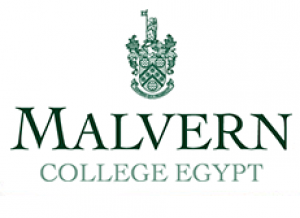 Position Vacancy Information Job title: Head of Primary School Academic requirements Master’s degree (Education)NPQSL or NPQH PGDE or PGCEBachelor’s degreeStart date:Contract date 1st of August 2021MCE start date 10th of August 2021Closing date for applications:11th of Feb Proposed dates for initial Teams or Zoom interviews:From the 4th of Feb, ether Teams or  ZoomDetails of Department: Head of Primary SchoolMember of the College Leadership Team Chair of Primary School Leadership Team Any additional areas of responsibility beyond general teaching remit: Non- teaching role Any other requirements:International Primary School leadership experience is advantageous. Significant Head Primary School leadership experience 